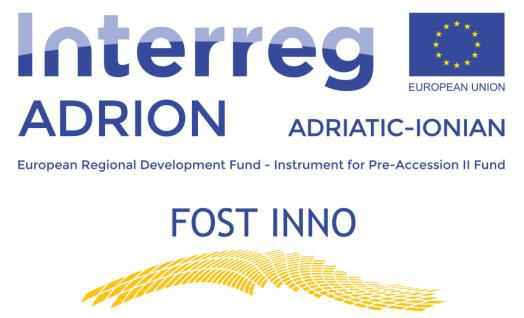 JAVNI POZIV ZA INOVATIVNA RJEŠENJA U ODRŽIVOM TURIZMU U JADRANSKO- JONSKOJ REGIJIFOST INNO PROJEKATProjekat FOST INNO nastoji doprinijeti dugoročnom rastu turizma u Jadransko-jonskoj regiji kroz izgradnju kapaciteta za inovacije.Ovaj poziv je aktivnost koja se sprovodi projektom FOST INNO (Fostering Tourism Innovation System in Adriatic-Ionian Region), koji je kofinansiran iz Evropskog fonda za regionalni razvoj i Instrumenta za pretpristupni fond II. U okviru prioritetne ose „Inovativna i pametna regija”, programa Interreg ADRION 2014-2020, FOST INNO doprinosi dugoročnom održivom rastu turizma u Jadransko-jonskoj regiji kroz izgradnju kapaciteta za inovacije.SVRHA POZIVAJAVNI POZIV je poziv za izbor dvije najbolje inovativne ideje koje će podržati i podsticati razvoj održivog turizma u Jadransko-jonskoj regiji.PREDMET POZIVASledeće kategorije inovacija ispunjavaju uslove za ovaj poziv:Inovativni proizvod (novi ili značajno poboljšani proizvod)Inovativna usluga (nova ili značajno poboljšana usluga)Inovativni poslovni model ili poslovni proces (novi ili značajno poboljšani poslovni model ili proces, koji se razlikuje od postojećih i inovativan je način obavljanja posla kako bi se postigla veća dodatna vrijednost kompanije ili procesa).KRITERIJUMI IZBORAOriginalnostRegionalni i nacionalni značajFinansijski / poslovni izglediOdrživost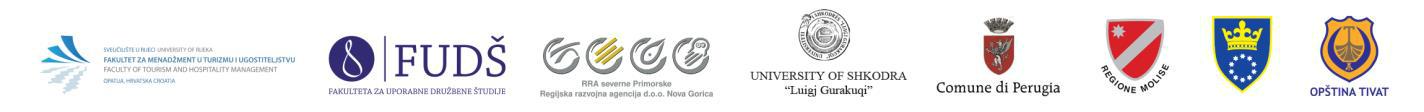 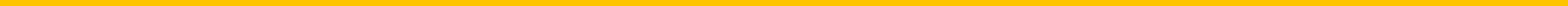 KO SE MOŽE PRIJAVITI?Javni poziv je otvoren za sve koji imaju ideju koja može doprinijeti razvoju održivog turizma i žele testirati svoju ideju na Jadransko-jonskom tržištu: pojedinci, neprofitne i profitne organizacije, mala i srednja preduzeća, javne vlasti, turističke organizacije, itd.KORIST ZA DVIJE NAJBOLJE ODABRANE IDEJEPodrška u procesu razvoja ideje (za sve podnosioce, kroz obuku i e-konsultacije)Pilot projekat od strane eksternih stručnjaka (u Sloveniji, za dvije najbolje ideje)Analiza tržišta za Jadransko-jonsku regiju (6 FOST INNO partnerskih zemalja: Italija, Slovenija, Hrvatska, Bosna i Hercegovina, Crna Gora i Albanija; za dvije najbolje ideje)Širenje i publicitetVAŽNI DATUMI31. mart, 2019.Rok za podnošenje prijedloga11. februar – 30. mart, 2019.Aktivnosti podrške: treninzi, e-konsultacije15. maj, 2019.Proglašenje dva pobjednika1. jul – 1. septembar, 2019.Pilot projekti i analiza tržišta1. septembar – 30. septembar, 2019.Događaji za evaluaciju najboljih inovacija (u 6 jadransko jonskih zemalja)Decembar 2019.Nagrada za najbolju inovaciju (Slovenija)PROCES IZBORAJavni poziv je otvoren do 31. marta 2019. Tokom tog perioda, jednodnevni trening i e-konsultacije će biti dostupne svima kojima je potrebna pomoć u razvoju sopstvene  inovativne ideje. Za više informacija o tačnom datumu treninga u Tivtu, molimo kontaktirajte: dubravka.koparan@opstinativat.comNa osnovu kriterijuma izbora definisanih u ovom pozivu, 15. maja 2019. Upravni odbor Jadransko-jonskog centra za inovacije u turizmu objaviće dva dobitnika - dvije najbolje inovativne ideje.Tokom jula i avgusta, nezavisni eksterni stručnjaci dovršiće analizu tržišta i pilotirati dvije ideje. Rezultati pilotske faze predstaviće se javnosti tokom septembra na šest događaja koji će se održati u 6 zemalja Jadransko-jonske regije.U decembru 2019., na završnoj konferenciji FOST INNO projekta, dobitnici će primiti posebno priznanje Jadransko-jonskog turističkog inovacionog centra.PODNOŠENJE PRIJAVE IDEJEOnline podnošenje: Google form linkPrijedlog ideje: Word form linkVAŽNE DEFINICIJE / RIJEČNIKINTERREG ADRION je evropski transnacionalni program koji ulaže u regionalne inovacione sisteme, kulturnu i prirodnu baštinu, ekološku otpornost, održivi transport i mobilnost, kao i izgradnju kapaciteta. Okupljajući osam država partnera, ADRION nastoji djelovati kao pokretač politike i inovator upravljanja u korist više od 70 miliona ljudi u Jadransko-jonskoj regiji.JADRANSKO-JONSKA REGIJA (ADRION) obuhvata osam država partnera, od kojih su četiri države članice EU (Hrvatska, Grčka, Italija i Slovenija), tri su zemlje kandidati (Albanija, Crna Gora, Srbija), a jedna je zemlja potencijalni kandidat (Bosna i Hercegovina). Geografsko područje svake države partnera obuhvata njeno nacionalno područje osim Italije, gdje programsko područje obuhvata 12 regija i 2 pokrajine.Projekat FOST INNO ima za cilj doprinijeti dugoročnom rastu turizma u Jadransko-jonskoj regiji kroz izgradnju kapaciteta za inovacije. Opšti cilj projekta je poboljšati i osigurati dugoročnu konkurentnost jadransko-jonskog područja povećanjem inovacionog kapaciteta u održivom turizmu.INOVACIJA je novi ili značajno poboljšan proizvod, usluga ili proces koji se prezentuje na tržištu. Predstavlja značajno poboljšanje i korist za korisnika.ODRŽIVI TURIZAM je vid turizma koji u potpunosti uzima u obzir sadašnje i buduće ekonomske, društvene i ekološke uticaje koji se odnose na potrebe posjetioca, industrije, životne sredine i zajednica domaćina.INOVATIVNO RJEŠENJE U ODRŽIVOM TURIZMU je novi ili značajno poboljšan proizvod, proces ili usluga koji u potpunosti uzima u obzir sadašnje i buduće ekonomske, društvene i ekološke uticaje koji se odnose na potrebe posjetioca, industrije, životne sredine i zajednicadomaćina. Ono predstavlja značajno poboljšanje i korist za turističkog pružaoca usluga ili gosta.KONTAKT ZA DODATNE INFORMACIJEZa dodatne informacije obratite se:   dubravka.koparan@opstinativat.com  ili posjetite našu web stranicu: https://fostinno.adrioninterreg.eu/ODRICANJESvi prikupljeni lični podaci će se koristiti samo u svrhu Javnog poziva za inovativna rješenja u održivom turizmu Jadransko-jonske regije.Kandidati / kreatori ideja neće dobiti nikakvu finansijsku korist za testiranje ideje, direktno ili indirektno.Ideja inovacije će ostati isključivo vlasništvo prijavljenog kandidata.